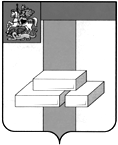 СЧЕТНАЯ ПАЛАТА  ГОРОДСКОГО ОКРУГА ДОМОДЕДОВОМОСКОВСКОЙ  ОБЛАСТИКаширское шоссе, д.27-а, г. Домодедово, Московская область, 142000, тел. (496)792-44-13,  E-mail dmdd_sp@mosreg.ruот 03.02.2021  №2/1.10О комиссии по соблюдению требований к служебному поведению муниципальных служащих Счетной палаты городского округа Домодедово Московской области и урегулированию конфликта интересовВ соответствии с Федеральным законом от 02.03.2007 № 25-ФЗ «О муниципальной службе в Российской Федерации», Федеральным законом от 25.12.2008 № 273-ФЗ «О противодействии коррупции», Указом Президента Российской Федерации от 01.07.2010 № 821 «О комиссиях по соблюдению требований к служебному поведению федеральных государственных служащих и урегулированию конфликта интересов», Указом Президента Российской Федерации от 22.12.2015 № 650 «О  порядке сообщения лицами, замещающими отдельные государственные должности Российской Федерации, должности федеральной государственной службы, и иными лицами о возникновении личной заинтересованности при исполнении должностных обязанностей, которая приводит или может привести к конфликту интересов, и о внесении изменений в некоторые акты Президента Российской Федерации», Законом Московской области от 24.07.2007 № 137/2007-ОЗ «О муниципальной службе в Московской области», постановлением Губернатора Московской области от 24.06.2014 № 115-ПГ «Об утверждении Положения о комиссиях по соблюдению требований к служебному поведению муниципальных служащих муниципальных образований Московской области и урегулированию конфликта интересов»,   ПРИКАЗЫВАЮ:Утвердить Состав комиссии по соблюдению требований к служебному поведению муниципальных служащих Cчетной палаты городского округа Домодедово и урегулированию конфликта интересов. (приложение № 1).Приказ председателя Счетной палаты от 30.12.2014 №16/1.10 «О комиссии по соблюдению требований к служебному поведению муниципальных служащих Счетной  палаты городского округа Домодедово Московской области  и урегулированию конфликта интересов» Муниципальные служащие Счетной палаты городского округа Домодедово с настоящим приказом ознакомлены под роспись.Опубликовать настоящий приказ на официальном сайте Счетной палаты.Председатель счетной палатыГородского округа Домодедово                                                                                     Копысова Г.А.